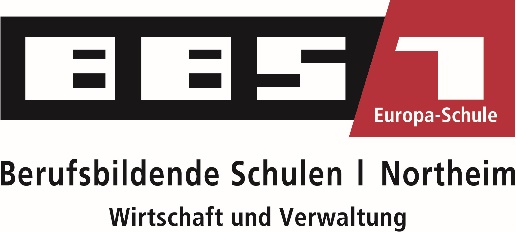 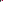 An die BBS 1 NortheimSudheimer Str. 36-3837154 NortheimTelefon: 05551 9844-0Fax: 05551 9844-20www.bbs1-northeim.deAnmeldung zur BerufsschuleBitte senden Sie uns die Anmeldung zur Berufsschule nach Abschluss des Ausbildungsvertrags per Fax, Post oder E-Mail (verwaltung@bbs1-northeim.de) zu. Nähere Informationen zu den Ausbildungsberufen erhalten Sie auf unserer Homepage. Daten der/des Auszubildendenpersönliche Daten des/der AuszubildendenName, Vorname:Geburtsdatum: Geburtsort/Land: Geschlecht:  männlich	 weiblichNationalität: Konfession: evangelisch		 katholisch islamisch		 alevitisch sonstige		 ohne Angabe ohne Straße: PLZ: Ort: Telefon: E-Mail-Adresse:bisheriger schulischer Werdegang des/der AuszubildendenName der zuletzt besuchten Schule:höchster bereits erworbener Schulabschluss:  ohne Hauptschulabschluss Hauptschulabschluss Sekundarabschluss I erweiterter Sekundarabschluss I Fachhochschulreife / schulischer Teil der FHR allgemeine Hochschulreife (Abitur) sonstiger AbschlussDatum	Daten des AusbildungsbetriebsAusbildungsbetriebFirma:Straße:PLZ: Ort: verantwortliche/r Ausbilder/inName, Vorname: Telefon: Fax: E-Mail-Adresse:Daten zur AusbildungAusbildungsberuf: Ausbildungsbeginn: Ausbildungsende lt. Vertrag: Umschulung: besondere Hinweise: Stempel und Unterschrift Ausbildungsbetrieb